Upute  za  otkrivanje  Izumiteljskog zakonika: U moru je pronađena bocu sa šifriranom porukom. Tvoj zadatak je da ju dešifriraš uz pomoć ključa u uglu i saznaš ponešto o izumiteljima. Budi pažljiv i koncentriran!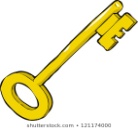 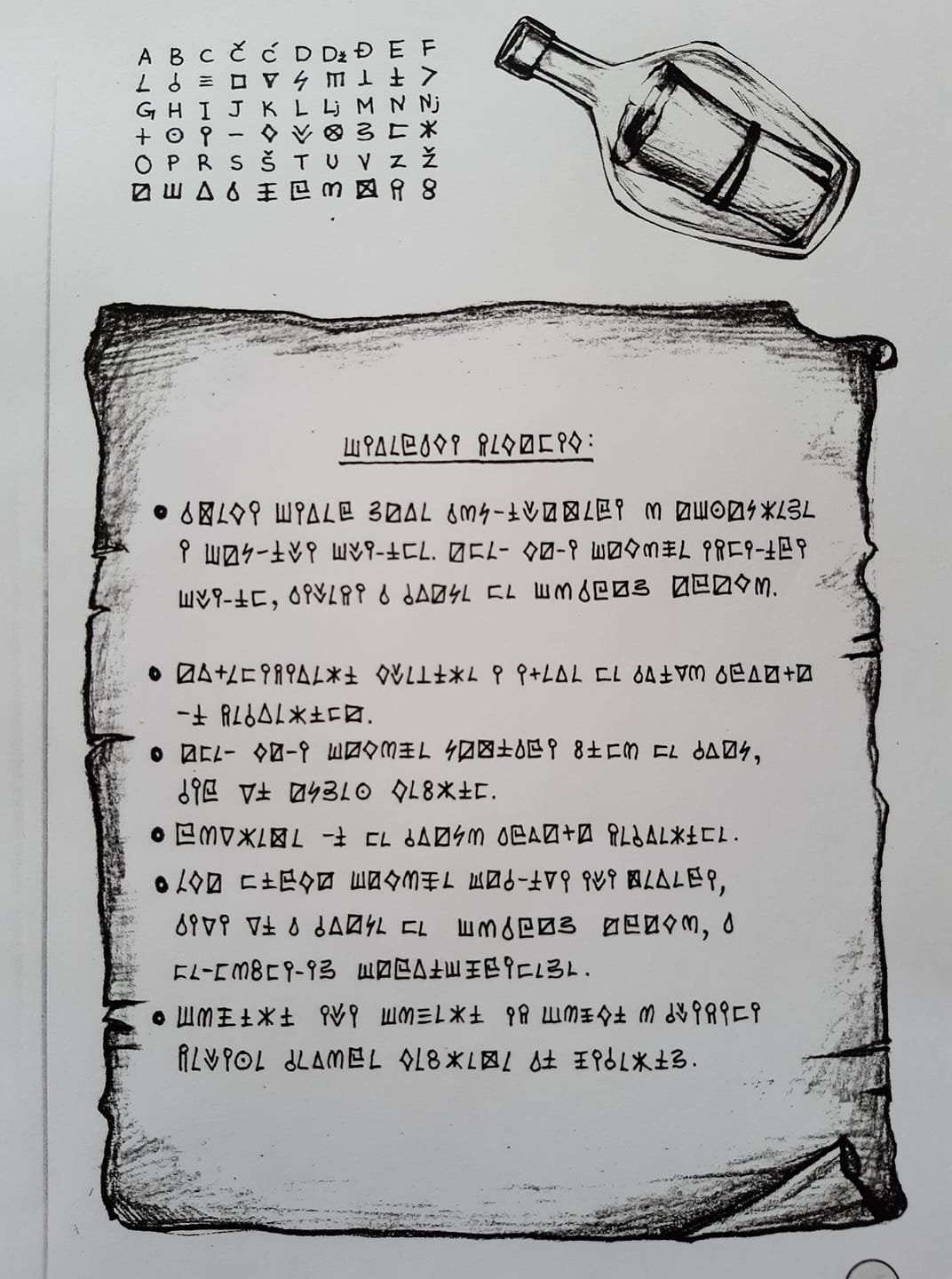 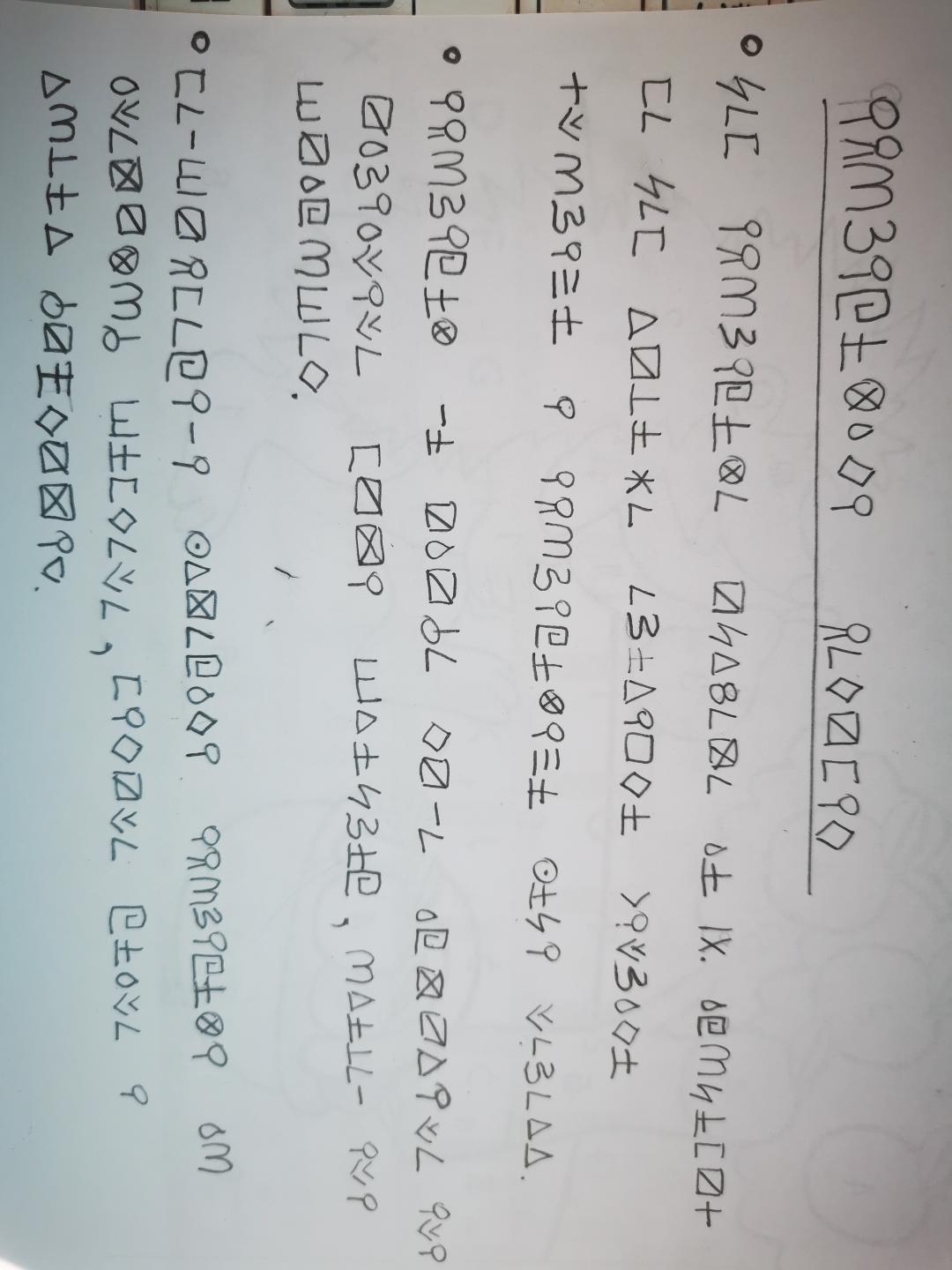 